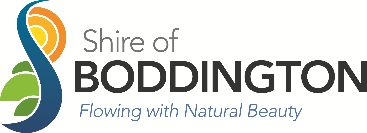 CHANGE OF OWNERSHIP OR ADDRESS FORMPLEASE COMPLETE ALL INFORMATION BELOWAssessment No:Assessment No:Owner Code:Names in Full:Names in Full:Names in Full:Property Address:Property Address:Property Address:Postal Address:Postal Address:Postal Address:Email Address:Email Address:Email Address:Phone No:Phone No:Date:Signed: (All owners must sign)1)2)2)